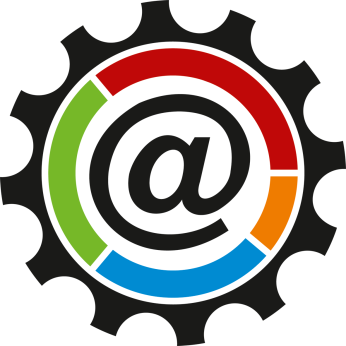 STŘEDNÍ PRŮMYSLOVÁ ŠKOLA A OBCHODNÍ AKADEMIE, BRUNTÁL, PŘÍSPĚVKOVÁ ORGANIZACEMATURITNÍ PRÁCEROK	JMÉNO PŘÍJMENÍSTŘEDNÍ PRŮMYSLOVÁ ŠKOLA A OBCHODNÍ AKADEMIE, BRUNTÁL, PŘÍSPĚVKOVÁ ORGANIZACEObor – ŠVPNázev práceMaturitní práceJméno PříjmeníVedoucí maturitní práce: Titul Jméno PříjmeníBruntál ROKProhlášeníProhlašuji, že jsem svou maturitní práci vypracoval/a samostatně a použil/a jsem pouze prameny a literaturu uvedené v seznamu bibliografických záznamů.Prohlašuji, že tištěná a elektronická verze maturitní práce jsou shodné.V (město) dne (datum) ………………………………… (vlastnoruční podpis)PoděkováníZde lze vložit poděkování všem, kteří vám s tvorbou práce pomohli. Poděkování nemá předepsanou podobu a není povinnou součástí práce. Je pouze na vás, komu a za co na tomto místě poděkujete.AbstraktAbstrakt je velice stručný popis práce. Jeho cílem je podat potenciálnímu čtenáři představu o obsahu práce. Abstrakt by měl odpovídat na otázky, čím se v práci zabýváte, jaké metody jste použili k vyřešení problému nebo zjištění informací a jakých výsledků jste dosáhli. Rozsah abstraktu by měl být 5 až 10 řádků psáno v celých větách. AbstractThe same text is written in Englis.Klíčová slovaPod abstraktem se uvádí klíčová slova (jednoslovná či víceslovná hesla), kterých by mělo být 5 až 7 a oddělují se čárkou. Abstrakt a klíčová slova se uvádějí na samostatnou stránku nahoru.KeywordsThe same words in English.ObsahÚvod	71	Příklad rozdělení do podkapitol	81.1	Odkaz na informační zdroj	81.2	Druhá podkapitola	81.3	Příklad seznamu s odrážkami	81.4	Příklad vkládání tabulky	82	Koncepce stabilizovaného zdroje	92.1	Příklad vkládání obrázku	92.2	Příklad zápisu programového kódu	92.3	Příklad vložené rovnice	103	Základní typografická pravidla	113.1	Další kapitoly a podkapitoly zpracování projektu	11Závěr	12Seznam použité literatury	13Přílohy	14ÚvodV úvodu se uvádí cíl práce, její účel a smysl, případně plánovaný přístup k řešení. Úvod by neměl obsahovat podrobný výčet teoretických informací a neměl by se v něm opakovat abstrakt.Příklad rozdělení do podkapitolZdroje napětí představují základní stavební prvek každého elektronického zařízení …Odkaz na informační zdrojLineární zdroje představují základní koncepci napájecího zdroje s transformátorem … V závorce na konci odstavce je uveden použitý informační zdroj. [1] Druhá podkapitolaPokud požadujeme od napájecího zdroje vyšší účinnost, volíme některou z variant spínaných zdrojů …Příklad seznamu s odrážkamiSeznam s odrážkami obvykle uvozuje věta, která končí dvojtečkou:výstupní napětí;maximální výstupní proud;zvlnění;účinnost.Tady podkapitola pokračuje dalším textem. Příklad vkládání tabulkySrovnání hlavních parametrů je uvedeno v přehledné tabulce.Tabulka č. 1: Srovnání spínaných a lineárních zdrojů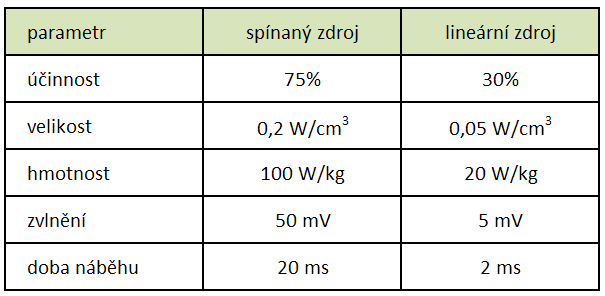 Koncepce stabilizovaného zdrojePříklad vkládání obrázkuVětšina lineárních stabilizovaných zdrojů napětí obsahuje části, které jsou zobrazeny na následujícím obrázku.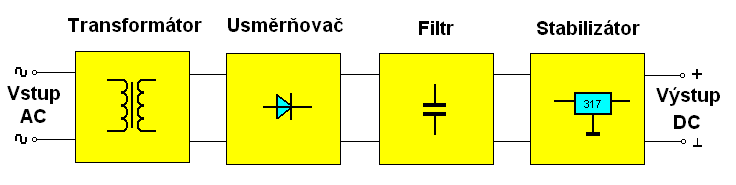 Obr. 1: Blokové schéma lineárního zdroje (zdroj: autor)Příklad zápisu programového kóduPro ukázku části kódu v textu používejte neproporcionální písmo typu Courier New velikosti 11, nebo styl kód.Jako zobrazovací prvek napětí zdroje je použita deska Arduino společně s dvouřádkovým displejem. Pro indikaci velikosti napětí se používá jednoduchý program:// Arduino IDE 1.8.2// Arduino ProMini ATmega 328, 5V, 16MHz// lcd pripojeny pres i2c#include <Wire.h>#include <LiquidCrystal_I2C.h>//nastavíme adresu a typ displeje LiquidCrystal_I2C lcd(0x27,16,2)  void setup() {  lcd.init();                   lcd.backlight();              lcd.setCursor ( 0, 0 );  lcd.print("text na 1. radku");  delay (2000);}Příklad vložené rovnicePro výstupní napětí zdroje platí rovnice 1, ve které použijeme velikost referenčního napětí odpovídající danému typu obvodu.	 	(1)Velikost rezistoru R1 doporučuje výrobce 240 Ω.Základní typografická pravidlaV této šabloně jsou použity pouze ukázky základních částí dokumentu. Více podrobností o formátování, číslování, citacích, atd. naleznete v dokumentu umístěném na stránkách školy v sekci Dokumenty / Maturita / FormatovaniStudentskychPraci.Další kapitoly a podkapitoly zpracování projektuPodrobnější informace se také nacházejí v České technické normě ČSN 01 6910 o úpravě písemností zpracovaných textovými editory nebo ve specializovaných monografiích.ZávěrZde projekt hodnotíme a vyvozujeme závěry. Není nutné uvádět všechny dílčí výsledky, ale stačí stručně shrnout dosažené cíle. Je možné formulovat také návaznosti práce jako inspiraci pro další pokračování v projektu. Seznam použité literatury[1]	LÁNÍČEK, Robert. Elektronika, obvody, součástky, děje. Praha 10: Nakladatelství BEN – technická literatura, 1998. ISBN 80-86056-25-2.Přílohy